October 14, 2014Substantial Amendment to FY 2013-2014 Annual Action Plan ARC of the South Shore – Barrier Removal - LavatoriesThe Town of Weymouth will hold a public hearing on a proposed substantial amendment to its FY 2013-2014 Annual Action Plan pertaining to the use Community Development Block Grant (CDBG). CDBG funds are awarded to the town each year as an entitlement by the US Department of Housing and Urban Development (HUD). Such funds must benefit low and moderate income residents in the areas of affordable housing, and community and economic development.The town’s CDBG Citizen Participation Plan and HUD regulations (24 CFR 91.505) require that the town hold a hearing in order to substantially amend the Plan. Such amendments include increasing or decreasing funding by 20% or more of the original allocation.The proposed amendment will increase funding to the ARC of the South Shore (ARC) for barrier removal in the lavatories of the Henley Building, owned by the ARC.  The building serves as a vocational site for severely disabled adults. The town originally allocated $83,545 in CDBG funds for the project but proposes increasing funds by  $70,000, for a total of $153,545.40. This represents an increase of nearly 84%. The increased funding is due to the fact that bids on the project were substantially higher than anticipated.The public hearing is scheduled for Thursday, November 6, 2014, at 6:30 PM at the McCulloch Building, 182 Green Street, Weymouth, in the Mary McElroy Conference Room.DEPARTMENT OF PLANNING& COMMUNITY DEVELOPMENTTelephone: 781-335-2000Fax:	781-335-3283 JAMES F. CLARKE, JR.DirectorTown of ,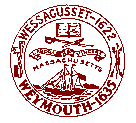 MAYOR      SUSAN M. KAY781-335-2000